Возрастные особенности детей 3-4 летРебёнок 3-4 лет:Не может удерживать долгое время своё внимание на каком-то предмете, сразу переключается с одной деятельности на другую;Его настроение зависит от физического состояния;Зависит от мнения сверстников;Формируется самооценка; большое влияние имеет оценка воспитателя;Желает делать всё по-своему, стремится к осознанию своей самостоятельности;Возникает насущная потребность в общении не только с близкими, но со сверстниками;Главный вид деятельности – игра;Игра становится более коллективной; игра наполняется сюжетом; длительность игры может быть 10-15 мин., после он переключается на другое;Активно осваивает речь, узнаёт новые слова. 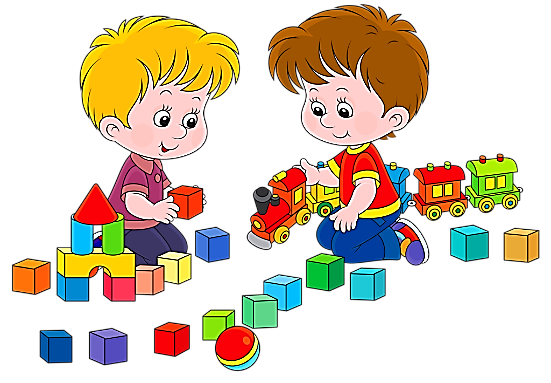 